2020 учебный год.  Вторая младшая  группаУважаемые родители!На время самоизоляции предлагаем вам электронный материал,который поможетинтересно провести   часы самоизоляции вам и нашим ребятамНадеемся на взаимопонимание и обратную связь!Вторая младшая группа Лексическая тема: «Весна»День неделиОбразовательная область.ПонедельникВторникСредаЧетвергПятницаОкружающий мир«К нам пришла весна» Тема: «К нам пришла весна». Цель: Дать детям представление о времени года «Весна». Задачи: 1. Учить отличать характерные признаки.2. Развивать наблюдательность, любознательность, чувствительность.3. Закрепить знание детей, через какие органы чувств мы знакомимся      с окружающим миром.4. Воспитывать бережное отношение к пробуждению природы, к ее отдельным явлениям.Предварительная работа: Наблюдение на прогулке, чтение стихов о весне, рассматривание иллюстраций, картины.Материал: Пейзаж (картины о весне, рисунок дерева).    Ход занятия:Родитель: - Ребята, отгадайте загадку:Тает снежок, ожил лужок.День прибывает, когда это бывает?Дети: - Весной.Родитель : - Правильно, весной. А я вот вчера ходила в лес гулять, и знаете, я его не узнала. Как же изменился лес? А вы не знаете почему он изменился? Может настало другое время года?Дети: - Да, изменилось время года, зима закончилась и наступила весна.Родитель: - Правильно, ребята, наступила весна. Весной не только деревья, но и звери меняются. А что с ними происходит, вы знаете?Дети: -Звери поменяли зимние шубки на летние.Родитель:- А кто к нам весной из теплых стран возвращается?Дети:- Птицы.Родитель:- А вы знаете кто из зверей проснулся после зимней спячки?Дети:- Медведь, белочки, ежики.Родитель:- А что стало с солнышком?Дети:- Солнышко стало светить ярче.Родитель:- А что со снегом стало?Дети:- Снег потемнел, стал рыхлым и начал таять.Родитель:- А знаете, в лесу я видела появились уже проталинки. Проталинки - это место, где растаял снег и открылась земля. А давайте мы с вами запомним это слово и повторим все вместе: «Проталинки» (повторяем 2-3 раза).А что еще бывает весной? Давайте мы посмотрим на схему. (Дети смотрят на схему с органами чувств). Вот это у нас что (показывает на глаз).Дети:- Глазик.Родитель: - А что мы можем увидеть глазками весной?Дети:- Голубое небо, солнышко, бегут ручейки.Родитель:- Молодцы, правильно. А вот это что у нас (показывает на ухо).Дети:- Ухо.Родитель:- Правильно. А что мы можем услышать весной?Дети:- Пение птиц, журчание ручейков, звон капели.Родитель:- Молодцы. А это что у нас (показывает нос).Дети:- Носик.Родитель:- Ребята, а носиком мы что можем почувствовать?Дети:- Запах талого снега, распустившихся подснежников, березовых почек.Родитель:- Правильно. А давайте мы с вами сейчас поиграем.Физкультминутка: «Жук».Я нашла себе жукаНа большой ромашке,Не хочу держать в руках-Пусть лежит в кармашке (дети показывают).Ой упал, упал мой жук (дети нагибаются).Нос испачкал пыльюУлетел мой милый жук (дети машут руками)Улетел на крыльях.Родитель:- Ребята, посмотрите какая картина(показывает детям картину-пейзаж).Непонятная какая-то картина. А как вы думаете, какое здесь время года?(Дети предлагают разные ответы). Почему вы так думаете?Дети:- Солнышко светит.Родитель:- А солнышко светит и зимой, и летом, и весной, и осенью.Дети:- Елочки зеленые.Родитель:- А елочки круглый год зеленые. Непонятная у нас картина. Нельзя угадать, какое здесь время года. Ребята, а давайте сделаем на этой картине весну?Дети:- Давайте.Родитель:- А чего же нам для весны не хватает?Дети:- Листочков.Родитель:- Молодцы, догадались. Сейчас мы нашу картину украсим листочками.(дорисовываем листочки на дереве) . Давайте мы с вами украсим деревья.  Посмотрите, теперь у нас на картине весна наступила. Сразу теплее стало кругом и солнышко ярче и веселей засияло.Делаем  вывод: Деревья у нас стали нарядными и зелеными. И настроение у  нас стало радостное, веселое и весеннее. А теперь пойдемте одеваться на прогулку и будем продолжать радоваться наступлению весны.Формирование элементарных математических представленийТема: «Весна»Задачи:Закрепить знание геометрических фигур;Закрепить понятия «один», «много»;Упражнять в сравнении двух групп предметов способом наложения и приложения, пользоваться словами «столько-сколько», «поровну»;Закреплять умение различать и называть части суток «день» и «ночь».Ход работы:Родитель рассказывает ребенку: Пришла весна, птицы возвращаются домой. Первыми прилетели грачи. Они строят себе гнёзда из сухих палок на деревьях в лесу, рощах, парках. Скоро прилетят скворцы. Они любят жить в скворечниках, которые для них строят люди. Скворцы радуют нас своим красивым пением. Поэтому я тоже приготовила для них домик (картинка  скворечника).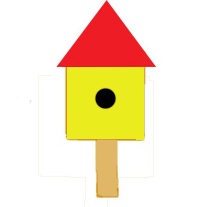 Родитель: 1.Из каких форм состоит скворечник? (Квадрат, треугольник, круг.)- Сколько сторон у квадрата? У треугольника?- Сейчас мы будем строить скворечник из цветных палочек.- Сколько палочек у нас на подносе? (Много.)- Какие у нас палочки? (Жёлтые, зеленые; короткие, длинные.)- Выложите сначала жёлтые палочки. На каждую из них положите зеленую палочку. Что можно сказать об их количестве? (Поровну, столько-сколько.)2. «Строим скворечник»Родитель: Теперь собираем из жёлтых палочек квадрат, а сверху на нём собираем треугольник. Что у вас получилось? А окошко сделаем из самой короткой палочки. (Раздаёт по одной белой палочке.)- А сколько вместе мы собрали скворечников? (Много.)3. Подвижная игра «День-ночь»- Днём птички летают, а ночью спят в своих домиках. Мы сейчас будем птичками, обручи (можно заменить) – наши домики. (Раскладывает обручи на полу.) Занимайте, птички, дома!- Сколько у нас птичек? (Много.)- Сколько у нас домиков? (Много.)- Всем хватило? Что мы можем сказать о количестве птичек и домиков? (Поровну, столько же – сколько.)- А теперь наступил день и птички полетели. Ночь – птички прячутся в гнёзда. (Игра повторяется 2-3 раза.)Рефлексия: спрашиваем у ребенка, что о сегодня вдели и узнали.Аппликация«Пришла весна»Цели:- продолжать воспитывать интерес к аппликации.- воспитывать эстетические чувства и любовь к природе, усидчивость, аккуратность;- закреплять умение работать с клеем, промокать после приклеивания деталей салфеткой.- пополнить знания детей о перелётных птицах, закреплять ранее усвоенные знания о правилах наклеивания;- учить накладывать на бумаге узор из заготовленных форм;- продолжать учить детей аккуратно наносить клей на силуэт, составлять композицию.Развивать память, мышление, мелкую моторику кистей рук, умение получать удовольствие от результата своей работы.Материалы и оборудование: лист бумаги с нарисованным гнездом, заготовки птичек, клей, кисточки, салфетки, подставки для кисточек, клеёнки.Ход  работы. Сегодня я хочу тебе подарить хорошее настроение на весь день. Оно у меня в ладошке. (Раскрываю ладошку и дую). Хорошее у  тебя настроение? (да). А давай подарим хорошее настроение друг другу (ребенок раскрывают ладошки и дуют друг на друга ).А какое время года у нас? Весна!- А какие приметы  весны ты знаете? (ответ ребенка).(Звучит фонограмма пение птиц).Что мы слышим? Пение птиц. А ты хочешь посмотреть, какие птицы прилетают к нам весной? Да. (рассматривание птиц ).Влетает игрушечная птичка.Родитель:Птичка: Здравствуйте!Ребенок: Здравствуй птичка! Родитель:От куда ты к нам прилетела?Птичка: Я прилетела к вам из теплых краев.Родитель: А почему птички возвращаются к нам весной? (ответ ребенка)Физкультминутка (включить музыкальное оформление)Птички прыгают, летают (Дети прыгают)Крошки птички собирают. («клюют»)Пёрышки почистили,Клювики почистили (изображают)Птички летают, поют (машут руками)Зёрнышки клюют (наклоняются)Дальше полетелиИ на место сели (улетают», садятся)Птичка: Но я к вам прилетела не одна, следом за мной летят мои друзья, но где же они будут жить?Родитель:А как называются домики птиц?Ребенок: Гнезда, скворечники…Родитель: Гнезда у нас есть давайте мы расселим наших гостей в их домики.Рассматривание строение птицы.У нас уже готовые гнезда и птицы, мы с вами должны приклеить их на гнездо. Сейчас  садись за стол  и я  расскажу и покажу, как мы будем это делать. В тарелке лежат птички, которых вы будете клеить. Работаем на клеёнке, чтобы не пачкать клеем стол. (Показ воспитателя). Я хочу приклеить птичку. Беру птичку, кладу белой стороной вверх на клеёнку, левой рукой поддерживаю птичку, в правую руку беру кисточку, набираю клей и наношу клей на всю фигуру. Затем кладу кисточку на подставку, клею птичку на гнездо, прижимаю детали салфеткой, чтобы убрать лишний клей. Кладу салфетку в коробку. И моя птичка готова. (тихо звучит фонограмма пение птиц). Удивительная работа получилась ! Птиц,  вы не губите! Птичьи гнезда берегите!А  как  ты думаешь, красиво ты работу сделал ? (Да). А почему? (потому что старались). Птичка что - то мне говорят на ушко, а она говорит  тебе  спасибо. (птичка прощается и улетает)Развитие речиТема: «Весна пришла»Конспект подготовил воспитатель: Цель: Уточнение знаний детей о времени года весна; развитие связной речи.Родитель: У меня для тебя, есть загадка.Тает снежок, ожил лужок,День прибывает, когда это бывает?(Ответ ребенка).На дворе весна! Травка зеленеет, солнышко блестит,Ласточка с весною в сени к нам летит!Понравилось стихотворение? (Показ иллюстрации, чтение стихотворения еще раз.) 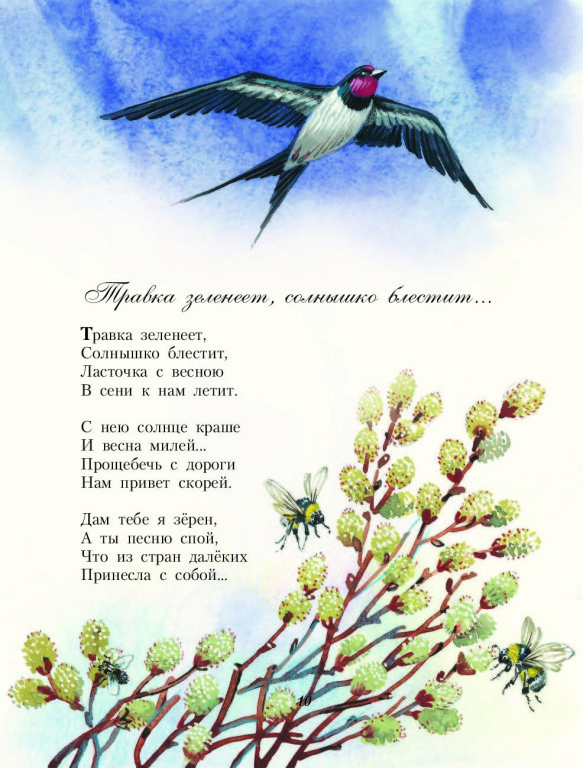 Что происходит весной в природе? (Травка зеленеет, солнышко блестит.) Кто к нам прилетает с весной? (Ласточка в сени к нам летит.)(Повторить ещё раз).По желанию ребенка, проводим физкультминутку:Физкультурная минуткаЕсли речка голубая пробудилась ото сна (Руки через стороны вверх, потянулись.)И бежит в полях, сверкая, (Прыжки.)Значит, к нам пришла весна (Хлопки.)Если снег везде растаял, и трава в лесу видна (Приседания.)И поет там птичек стая, значит, к нам пришла весна (Хлопки.)Если солнце разрумянит наши щека докрасна (Наклоны головой.)Нам еще приятней станет, значит, к нам пришла весна! (Хлопки.)Беседа по вопросам.- Весной и звери изменились. Что с ними произошло?Ответы ребенка  (Звери поменяли шубки.)- Зайчик зимой был какой? (Белый.)- Почему. Как ты думаешь?Ответы ребенка.- Правильно, зимой снег белый и шубка у зайчика тоже белаяКакой стал зайчик весной? (Серый.)А весной стал серый (Показ картинки.)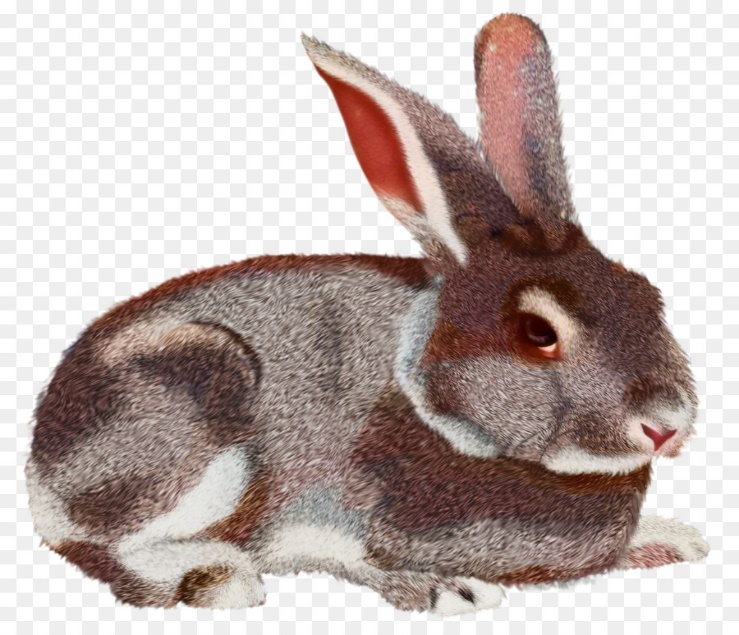 - Скажите, кто к нам возвратился из теплых стран? (Птицы.)- А, каких птиц вы знаете? (Соловьи, грачи, ласточки, жаворонки.)Правильно, этих птиц называют вестниками весны.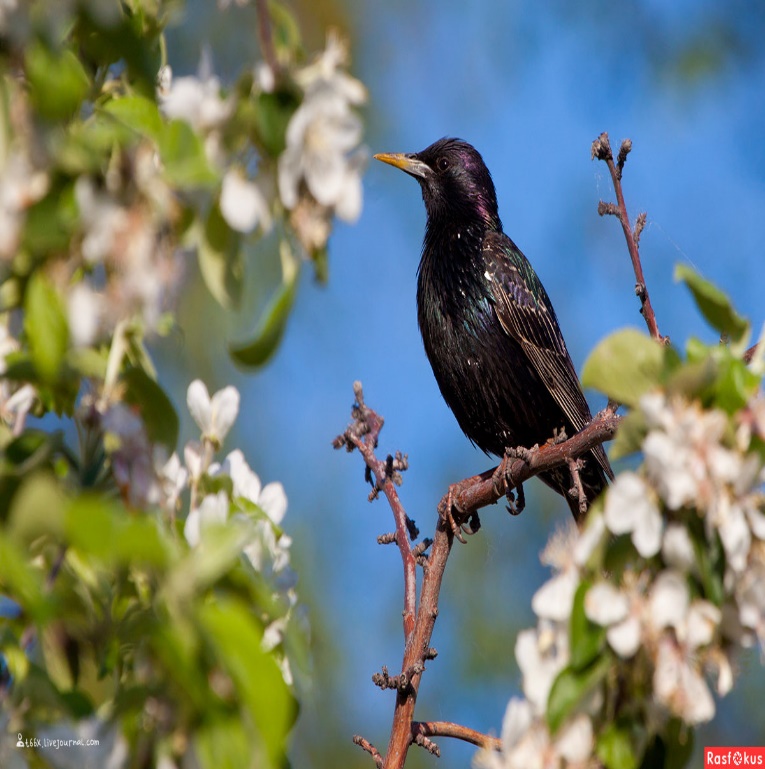 Рефлексия: спрашиваем, что сегодня нового узнали на занятии.РисованиеТема занятия: «Весенние сосульки».Цели:• умение осуществлять действие по образцу и заданному правилу;• умение работать по инструкции взрослого;• умение удерживать задачу на протяжении всего времени выполнения задания;• умение правильно держать орудия письма и инструменты (кисть) – сформированность мелкой моторики рук.• навыки сформированности сенсорных эталонов;• ориентировка в пространстве и времени;• умение применять правила и пользоваться инструкциями;• умение пользоваться простейшими инструментами.Ход работы.- Сегодня сорока принесла нам письмо. Давайте прочтём.«Дорогие ребята! Обратиться к вам мне посоветовал мой друг Зайчик. Большое спасибо, что вы нас помирили. Мне очень стыдно, что я обидела друга.Дело в том, что пока я была в гостях у своей тётушки Лисы Патрикеевны, моя ледяная избушка растаяла. Лесные соседи говорят, что капель звенела на весь лес. А что такое капель, как она выглядит и как звенит, я не знаю. Помогите! Лиса»- Ну что, ребята, поможем Лисоньке? (Ответы детей)- Чтобы помочь лисе, мы отправимся к ней в гости на поезде.Игра «Поезд»:Вот поезд наш мчится,Колеса стучат,А в поезде нашем ребята сидят.Ту-ту, ту-ту, ту-ту…А в поезде нашем ребята сидят.- Вот мы и приехали.Детей встречает Лиса.- Здравствуйте, друзья!- Здравствуй, Лисонька. Мы приехали тебе помочь.- Ребята, как вы думаете, что такое капель? (Ответы детей)(Капель - падение капель оттаявшего во время оттепели снега или льда с крыш и деревьев. Солнышко станет пригревать, начнется капель.)- А что же нужно, чтобы началась капель? Игра «Доскажи словечко»Зацепилась за карниз,Головой свисает вниз.Акробатка-крохотулька,Зимний леденец -. СосулькаТы весь мир обогреваешьИ усталости не знаешь,Улыбаешься в оконце,А зовут тебя все …СолнцеСолнце греет и печётРучеёк с горы течёт.Тает снег, кругом вода,Значит, к нам пришла…ВеснаГреет солнышко сильней,Появились лужи.Веселится детвора.Значит, к нам пришла …Весна!За окном звенит онаИ поет: "Пришла весна!И холодные сосулькиПревратила в эти струйки!"Слышно с крыши:"Шлеп-шлеп-шлеп!"Это маленький потоп. (Капель)Лиса:- Мне бы хотелось не только услышать капель, но и увидеть, а моя ледяная избушка и сосульки растаяли.- Не печалься, Лисонька, мы тебе поможем.Физминутка «Сосульки».Шаловливые сосульки сели на карниз (идут дети по кругу)Шаловливые сосульки посмотрели вниз (наклоны)Посмотрели,чем заняться (повороты)Стали каплями кидаться,Целый день идёт трезвонДили – дили, дили – дон (щелчки пальцами.)- Давайте нарисуем сосульки и весеннюю капель.Приглашаем  детей за стол.- Сосульки состоят из воды, поэтому надо смешивать краску с большим количеством воды, тогда сосульки получатся прозрачными.- Сосульки будем изображать в виде длинных и коротких линий сверху вниз, в конце приподнимая кисть, чтобы сосулька получилась острой.- Капель будем рисовать способом «примакивания», аккуратно прикладывая кисть к листу бумаги.- Спасибо, ребята! Я никогда не забуду вашей доброты!-А нам пора возвращаться .Игра «Поезд»Молодец! У тебя всё получилось!